XXXI Московские студенческие спортивные игры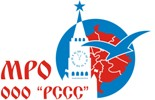 Соревнования по легкой атлетике (Летний чемпионат)25-26 мая 2019 г.						ОЦ им. братьев ЗнаменскихСостав главной судейской коллегииГлавный судья – Закорко В.Н., ВК, МоскваГлавный секретарь – Ушакова Н.А., ВК, МоскваЗам. гл. судьи – Закорко Г.А., ВК, МоскваЗам. гл. секретаря – Жигалова Н.А., ВК, МоскваЗам.гл. судьи – Клиновский А.А., ВК, Москва